 Escaping from Lockdown. How we doing?To view this email online, [link].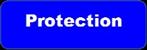 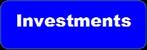 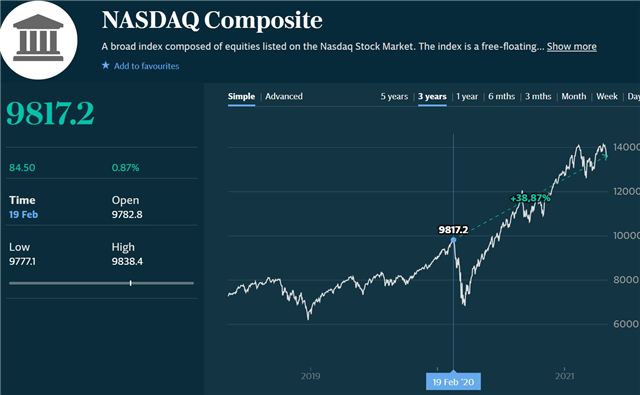 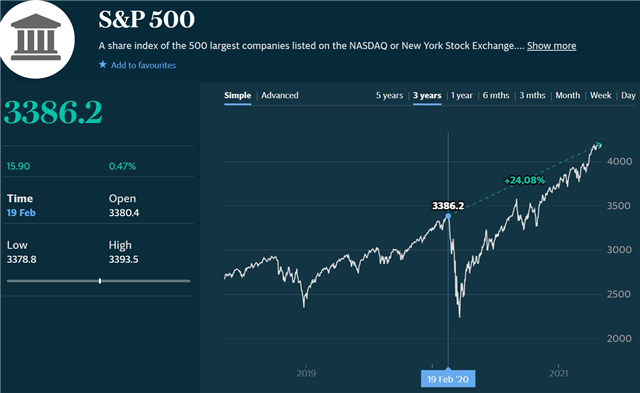 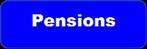 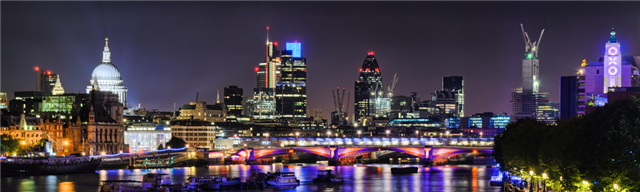 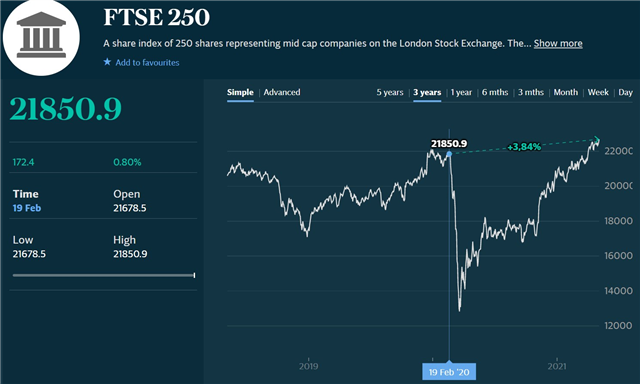 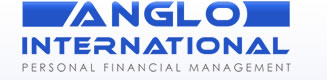 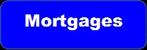 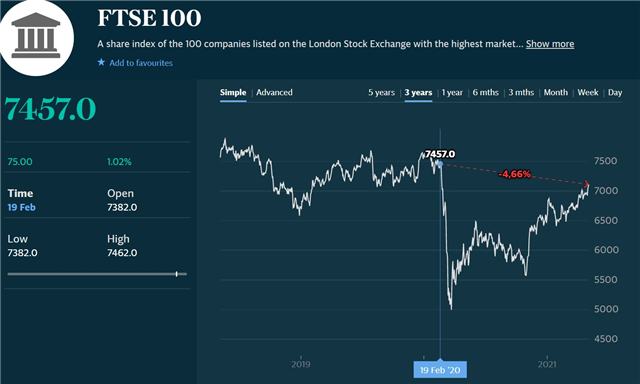 